PREFEITURA MUNICIPAL DE CERQUILHO           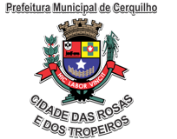 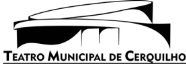 32º Festival de Poemas  de  Cerquilho – FEPOCFICHA 2                                            CATEGORIA            INTERPRETAÇÃO   nºNOME: _____________________________________________________________________________________________Pseudônimo: ______________________________________Profissão: ____________________________________Endereço:________________________________________________________________________________nº_______Bairro: ____________________________________     CIDADE: ___________________________________UF ____CEP___________________________TEL: (0__   ) ________________________________E-mail -_____________________________________________________________________________________________CPF nº._________________________________   RG nº. _______________________________________Grau de Escolaridade:___________________________________________________Idade:__________________  Poema:_____________________________________________________________Cerquilho, _______, de ______________________de 2022.  ___________________________________                                    ________________________________     Assinatura do autor                                                        Assinatura do  intérprete   Intérprete: Anexar à ficha de inscrição cópia do CPF e do RG e breve currículo. Menores deverão encaminhar cópias da documentação do responsável legal.